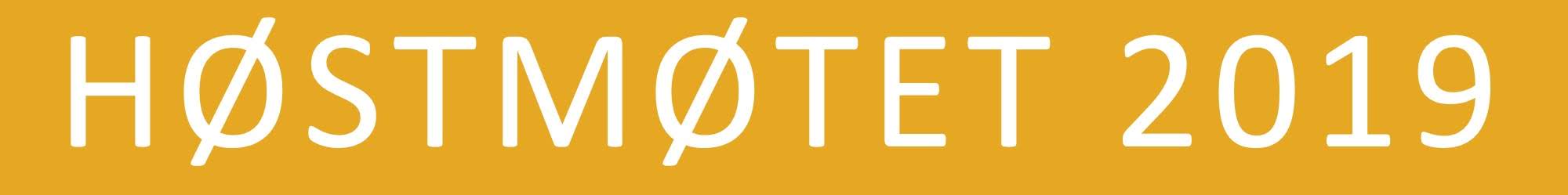  Deltakere på Norsk Redaktørforenings høstmøte i Tromsø 7.-8. november 2019NAVNTITTELREDAKSJONTor StrandredaktørABC NyheterKirsti HusbysjefredaktørAdresseavisen Tove Nedrebergadm. direktørAdresseavisenChrister Solbakk JohnsenutviklingsredaktørAdresseavisenEirik H. WinsnesutviklingsredaktørAftenpostenTone Strøm-GundersennyhetsredaktørAftenpostenMari MidtstigenredaktørAftenposten JuniorMorten AndersenstabssjefAftenpostenAndreas Bakke Fossjournalist/programlederAftenpostenØyvind Klausen ansvarlig redaktør/adm. direktørAgderposten ASRolf Edmund Lundansvarlig redaktørAltapostenIrene HalvorsensjefredaktørAS NationenJan-Eirik Hanssensjefredaktør Avisa NordlandVibeke Madsennyhetsredaktør Avisa Nordland Sigvald Sveinbjørnssonansvarlig redaktørBergensavisenIngeborg Volanredaktør for publisering og visuell journalistikkDagens NæringslivEirik Hoff Lysholmsjefredaktør/adm. direktørDagsavisenTone Sidsel Sandenansvarlig redaktørDølenEva Ler Nilsenansvarlig redaktørFagbladetPer Brikt Olsenadm. direktørFagpressenBerit NymannestlederFagpressenAnniken R. Sandvikansvarlig redaktørFinnmarkenArnt JohannessenoverlegeFinnmarkssykehusetErling Wågeansvarlig redaktørFjordenes TidendeSteinulf Henriksensjefredaktør/adm. direktørFolkebladetSolfrid RødredaktørFonteneKjetil M. Skogansvarlig redaktørFramtid i NordAndreas HaakonsennyhetsredaktørFremoverKjell Rune HenriksensjefredaktørHarstad TidendeMarit AlmendingennyhetsredaktørHelgelendingenArne O. Holmansvarlig redaktørHigh North NewsBjørn Rønningenansvarlig redaktørHitra-Frøya lokalavisLene Svenningansvarlig redaktør (konstituert)HK-NyttTrygve Aas OlsenfagmedarbeiderInstitutt for journalistikkMona Amundsensalgs- og markedssjefInstitutt for journalistikkStig Jakobsensjefredaktør / adm. direktøriTromsøEskil Wie Furunesjournalist JournalistenNils Martin Silvolajournalist JournalistenIngeborg Heldalredaktør KKAnki GerhardsenmedlemKildeutvalgetSven Egil OmdallederKildeutvalgetNAVNTITTELREDAKSJONGøril Huseredaktør og daglig lederKlar TaleSveinung RotevatnstatssekretærKlima- og miljødepartementetBritt Sofie Hestvikansvarlig redaktørKommunal RapportRune HetlandgeneralsekretærLLATomas Bruvikleder, LLAs innovasjonsprosjektLLARandi Øgreyadm. direktørMBLGaute-Håkon BleiviknyhetsredaktørMediehuset Haugesunds AvisErik WaatlandredaktørMedier24Kim Risethansvarlig redaktørNamdalsavisaSvein Ove HanslinyhetsredaktørNationenMonika AaserudpubliseringslederNationenErik StephansenredaktørNettavisenKnut Viggenansvarlig redaktørNettverk, LO MediaLisbeth MorlandstøprofessorNord UniversitetBirgit Røe MathisenførsteamanuensisNord UniversitetSkjalg Fjellheimpolitisk redaktørNordlysHelge NittebergsjefredaktørNordlysSissel Wessel-HansenfeatureredaktørNordlysMagnus HoltenyhetslederNord 24/NordlysRune EndresenredaktørNord 24/NordlysTorkil EmberlandjournalistNord24/NordlysHege Iren FrantzenlederNorsk JournalistlagLars Mehlumprofessor/lederNasjonalt senter for selvmordsforskning og -forebyggingElin FloberghagengeneralsekretærNorsk PresseforbundMonica AndersensekretærNorsk RedaktørforeningArne JensengeneralsekretærNorsk RedaktørforeningReidun Kjelling Nybøass. generalsekretærNorsk RedaktørforeningThor Gjermund EriksenkringkastingssjefNorsk Rikskringkasting Adrian Dahl Johansenfung. distriktsredaktørNRK NordlandGrethe Gynnild-Johnsenredaktør mediemangfold/samarb. NRKLars KristiansenredaktørNRKFrank GanderredaktørNRKMonica Liddigital utviklingsleder DDIVNRK Robin MortensendistriktsredaktørNRK FinnmarkHeidi PleymregionredaktørNRK Region sørEivind Undrum Jacobsenkst. regionredaktørNRK Region nordMona SolbakkdirektørNRK SápmiJan Roger ØstbynyhetsredaktørNRK SápmiTone LeinprogramsjefNRK, Nord-NorgeNina EinemdistriktsredaktørNRK TromsTuri EnoksenredaksjonssjefNRK TromsMette Stensholt SchaudistriktsredaktørNRK VestfoldKnut Godskalk Sætredigital utviklingsleder NRK, Nord-NorgeMarius ArnesenredaktørNRK BetaAnders Hofsethstrategisk rådgiverNRK BetaHilde C. KristiansennyhetssjefNTBAnne Ånstadnyhetssjef NTBNina M. EldornyhetssjefNTBNAVNTITTELREDAKSJONMads Yngve Storviksjefredaktør og adm. direktørNTBOle Kristian BjellaanesredaktørNTBGjermund Nilssenansvarlig redaktørNye TromsKaroline Riise KristiansenredaktørNynorsk pressekontor / NTBErik H. Sønstelieansvarlig redaktør og daglig lederOppland ArbeiderbladArild Johan Waagbøansvarlig redaktørPanoramaMariann Ovesen CrantzpsykologPromethevsKenneth J. GabrielsennyhetsredaktørRana BladMarit UlriksensjefredaktørRana BladFred Gjestadansvarlig redaktørRaumnesØyvind BrunvolldigitalredaktørRomsdals BudstikkeLars Birger PersennyhetsredaktørSágat Samisk AvisAnne Sterri HarestadnyhetsredaktørSmaalenenes AvisJan Inge Fardalansvarlig redaktørSogn Avis Lars HellesjefredaktørStavanger AftenbladMagne Kydlandansvarleg redaktørSunnhordlandHanna Relling Bergansvarleg redaktørSunnmørsposten Hilde Kristin Røsvikredaktør SvalbardpostenAlan HunterHead of digitalThe Times/Sunday TimesAnne Weider Aasenleder, samfunnsavdelingenTV 2Karianne SolbrækkenyhetsredaktørTV 2Silje HovlandredaksjonssjefTV 2Derek André BjølgerudTV2.no-sjefTV 2 NyheteneSveinung HabbestadredaksjonssjefTV 2 NyheteneMartin Kristiansenansvarlig redaktørVesteraalens AvisGard Steiroansvarlig redaktørVGTora Bakke HåndlykkennyhetsredaktørVGVeslemøy Hedvig ØstremnyhetsredaktørVårt LandPer Kristian Brattengansvarlig redaktørÅndalsnes avisSofie Bakkemyr